Anleitung Cospaces am Natel    App Cospaces aus Google Playstore oder Appstore laden  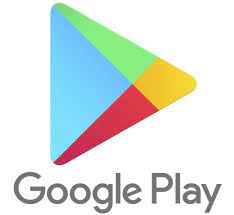 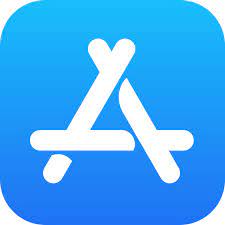 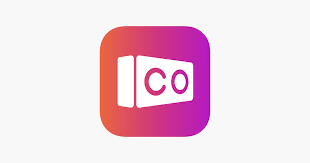 1.2. 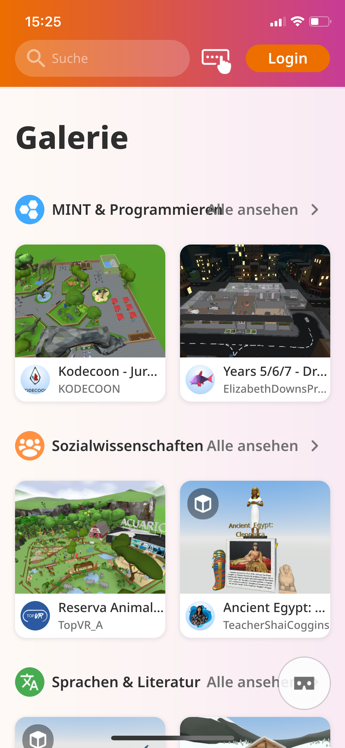 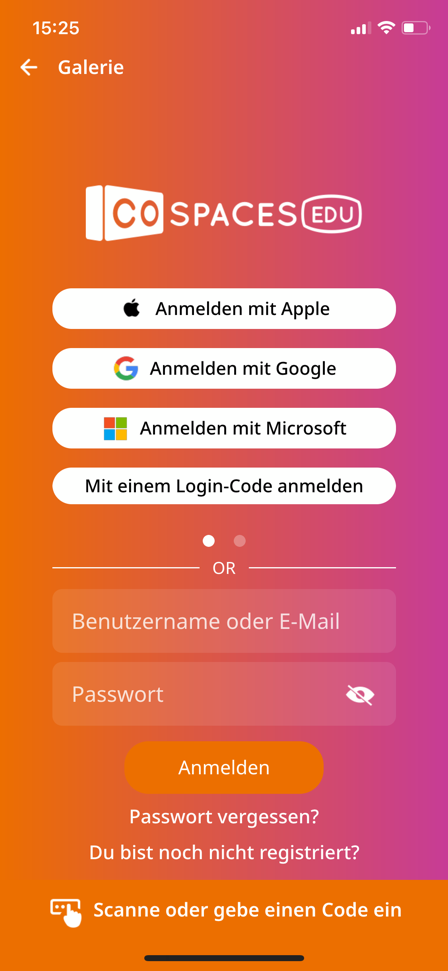 